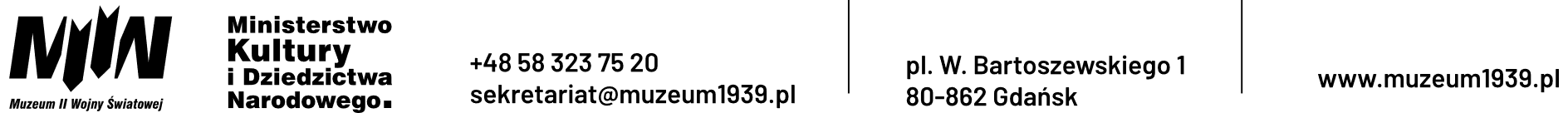                                                                                 Załącznik nr 4 do Regulaminu konkursu ( jeżeli dotyczy)ZOBOWIĄZANIE PODMIOTU TRZECIEGO DO ODDANIA UCZESTNIKOWI /UCZESTNIKOM /2/ KONKURSU SWOICH ZASOBÓWJa/My ......................................................................................................................................................
(nazwa Podmiotu udostępniającego zasoby) zobowiązujemy się do oddania do dyspozycji Uczestnikowi/ Uczestnikom konkursu biorącym udział wspólnie: .................................................................................................................................................................
(nazwa uczestnika/ uczestników konkursu) niezbędnych zasobów na potrzeby ograniczonego, jednoetapowego konkursu na: „Wykonanie projektu wystawy w budynku byłej Elektrowni na Westerplatte „Westerplatte. Pamięć w ziemi zapisana”w związku  z powołaniem się na te zasoby w celu spełniania warunku udziału w konkursie przez uczestnika/ uczestników  w zakresie zdolności technicznych/zawodowych poprzez udział w realizacji zamówienia w charakterze …………………………………………/1/
w zakresie……………………………………………………………………………./1/ 
(należy wypełnić  w takim zakresie w jakim podmiot zobowiązuje się oddać Wykonawcy swoje zasoby w zakresie zdolności technicznych/zawodowych)na okres ……………………./1/  /1/ – należy wypełnić /2/ – niepotrzebne skreślić ………….…………………………………….Data i podpis osoby upoważnionej do składania oświadczeń woli w imieniu podmiotu udostepniającego zasoby 